ASIS τεχνική κατασκευαστική
 EMAIL: info@entasis.com.gr[23 ακίνητα] 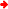 [23 ακίνητα] [23 ακίνητα] [23 ακίνητα]  ΚΑΡΟΛΟΣ ΠΑΧΙΔΗΣ ΟΙΚΟΔΟΜΙΚΕΣ ΕΠΙΧΕΙΡΗΣΕΙΣ 
 EMAIL: kps1@hol.gr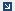 [21 ακίνητα] [21 ακίνητα] [21 ακίνητα] [21 ακίνητα]  Β.ΧΡΙΣΤΟΔΟΥΛΑΚΗΣ&ΣΙΑ Α.Ο.Ε.Β.Ε
 EMAIL: apo_chri@yahoo.gr[16 ακίνητα] [16 ακίνητα] [16 ακίνητα] [16 ακίνητα]  ΠΑΝΑΓΙΩΤΗΣ ΣΕΡΙΑΚΑΣ
 EMAIL: seriakas@yahoo.gr[16 ακίνητα] [16 ακίνητα] [16 ακίνητα] [16 ακίνητα]  ΠΑΝΤΑΖΟΠΟΥΛΟΣ ΛΕΩΝΙΔΑΣ
 EMAIL: Leonidas@pantazopoulos.com.gr[16 ακίνητα] [16 ακίνητα] [16 ακίνητα] [16 ακίνητα]  ΘΕΜΕΛΙΑ ΧΟΥΒΑΡΔΑΣ ΑΤΕ
 EMAIL: marketing@themelia.gr[14 ακίνητα] [14 ακίνητα] [14 ακίνητα] [14 ακίνητα]  Genesis
 EMAIL: info@genesis-oe.gr[13 ακίνητα] [13 ακίνητα] [13 ακίνητα] [13 ακίνητα]  A4U
 EMAIL: a4ugr@yahoo.gr[13 ακίνητα] [13 ακίνητα] [13 ακίνητα] [13 ακίνητα]  Παναγιωτου Ναπολεων
 EMAIL: c.panagiotou@yahoo.gr[12 ακίνητα] [12 ακίνητα] [12 ακίνητα] [12 ακίνητα]  ΑΤΟΜΙΚΗ ΕΠΙΧΕΙΡΗΣΗ
 EMAIL: esxoi@tellas.gr[12 ακίνητα] [12 ακίνητα] [12 ακίνητα] [12 ακίνητα]  ΤΕΜΝΩΝ ΚΑΤΑΣΚΕΥΑΣΤΙΚΗ Ο.Ε.
 EMAIL: abakogianni@temnon.gr[12 ακίνητα] [12 ακίνητα] [12 ακίνητα] [12 ακίνητα]  ΚΑΡΑΚΑΣΗΣ
 EMAIL: info@karakasis.co.gr[11 ακίνητα] [11 ακίνητα] [11 ακίνητα] [11 ακίνητα]  TSIRIKOS CONSTRUCTIONS
 EMAIL: info@tsirikos.gr[11 ακίνητα] [11 ακίνητα] [11 ακίνητα] [11 ακίνητα]  genesis
 EMAIL: moustakas2000@yahoo.com[10 ακίνητα] [10 ακίνητα] [10 ακίνητα] [10 ακίνητα]  ΘΕΜΕΛΙΑ ΧΟΥΒΑΡΔΑΣ
 EMAIL: design@themelia.gr[10 ακίνητα] [10 ακίνητα] [10 ακίνητα] [10 ακίνητα]  komet.ate
 EMAIL: komet@tee.gr[10 ακίνητα] [10 ακίνητα] [10 ακίνητα] [10 ακίνητα]  ΒΙΣ ΚΑΤΑΣΚΕΥΑΣΤΙΚΗ
 EMAIL: iokasti_400@hotmail.com[9 ακίνητα] [9 ακίνητα] [9 ακίνητα] [9 ακίνητα]  ANAPLASIS
 EMAIL: anaplas@otenet.gr[9 ακίνητα] [9 ακίνητα] [9 ακίνητα] [9 ακίνητα]  ΓΜΣ-ΟΙΚΟΚΑΤ Ο.Ε.
 EMAIL: gegrigoropoulos@yahoo.gr[9 ακίνητα] [9 ακίνητα] [9 ακίνητα] [9 ακίνητα]  ΟΙΚΟΛΥΣΕΙΣ31
 EMAIL: sales@oikolyseis31.gr[9 ακίνητα] [9 ακίνητα] [9 ακίνητα] [9 ακίνητα] .ΒΛΑΧΟΣ-Β.ΠΑΠΑΔΟΠΟΥΛΟΣ & ΣΙΑ ΟΕ
 EMAIL: info@blaxos-kataskevastiki.gr[9 ακίνητα] [9 ακίνητα] [9 ακίνητα] [9 ακίνητα]  ANAPLASIS
 EMAIL: anaplas@otenet.gr[9 ακίνητα] [9 ακίνητα] [9 ακίνητα] [9 ακίνητα]  ΓΜΣ-ΟΙΚΟΚΑΤ Ο.Ε.
 EMAIL: gegrigoropoulos@yahoo.gr[9 ακίνητα] [9 ακίνητα] [9 ακίνητα] [9 ακίνητα]  Βιτάσκος Δ. και Υιοι Ο.Ε.
 EMAIL: vitaskos@yahoo.com[9 ακίνητα] [9 ακίνητα] [9 ακίνητα] [9 ακίνητα]  ΒΙΣ ΚΑΤΑΣΚΕΥΑΣΤΙΚΗ
 EMAIL: iokasti_400@hotmail.com[9 ακίνητα] [9 ακίνητα] [9 ακίνητα] [9 ακίνητα]  ΚΩΝΣΤΑΝΤΙΝΟΣ Σ. ΠΟΥΡΛΙΩΤΗΣ
 EMAIL: pourkost@hol.gr[8 ακίνητα] [8 ακίνητα] [8 ακίνητα] [8 ακίνητα]  Κ.ΒΛΑΧΟΣ-Β.ΠΑΠΑΔΟΠΟΥΛΟΣ & ΣΙΑ Ο.Ε.
 EMAIL: S.vlaxos@yahoo.com[8 ακίνητα] [8 ακίνητα] [8 ακίνητα] [8 ακίνητα]  Καντζιος - Κρισπης
 EMAIL: george_kantzios@hotmail.com[8 ακίνητα] [8 ακίνητα] [8 ακίνητα] [8 ακίνητα]  AA
 EMAIL: tlestou@hotmail.com[8 ακίνητα] [8 ακίνητα] [8 ακίνητα] [8 ακίνητα]  Τεχνοοικιστικική
 EMAIL: Gbobos@technooikistiki.gr[8 ακίνητα] [8 ακίνητα] [8 ακίνητα] [8 ακίνητα] μία Κατασκευαστικής εταιρείαςΈχει καταχωρήσειΈχει καταχωρήσειΔραστηριοποιείται στις περιοχές:Δραστηριοποιείται στις περιοχές:Δραστηριοποιείται στις περιοχές: Τεχνοοικιστικική
 EMAIL: Gbobos@technooikistiki.gr[8 ακίνητα] [8 ακίνητα]  ΠΑΠΑΘΑΝΑΣΙΟΥ ΣΑΒΒΑΣ
 EMAIL: papathanasious@yahoo.com[8 ακίνητα] [8 ακίνητα]  SIGMATECH
 EMAIL: info@sigmatech.gr[7 ακίνητα] [7 ακίνητα]  Estia Constructions
 EMAIL: info@estiaconstructions.gr[7 ακίνητα] [7 ακίνητα]  Άλφα Δομική
 EMAIL: taleton2407@yahoo.com[7 ακίνητα] [7 ακίνητα]  HATSIOS DEVELOPEMENT
 EMAIL: info@hatsios.gr[7 ακίνητα] [7 ακίνητα]  Ρωμανίδης
 EMAIL: kromkir666@yahoo.com[7 ακίνητα] [7 ακίνητα]  Σ. ΣΑΒΒΙΔΗΣ ΠΡΟΤΥΠΗ ΚΑΤΑΣΚΕΥΑΣΤΙΚΗ ΕΠΕΝΔΥΤΙΚΗ ΕΤΑΙΡΙΑ REAL ESTATE A.E.
 EMAIL: savidisn@prokatee.com[7 ακίνητα] [7 ακίνητα]  ΝΙΚΟΛΑΟΥ ΚΑΤΑΣΚΕΥΑΣΤΙΚΗ
 EMAIL: info@nikolaou-estate.gr[7 ακίνητα] [7 ακίνητα]  Δ. Μακρης & Σια
 EMAIL: dgmkgf@gmail.com[7 ακίνητα] [7 ακίνητα] ΚΟΛΑΟΥ ΚΑΤΑΣΚΕΥΑΣΤΙΚΗ
 EMAIL: info@nikolaou-estate.gr[7 ακίνητα] [7 ακίνητα]  genesis κατασκευαστικη
 EMAIL: info@mrtech.gr[7 ακίνητα] [7 ακίνητα]  Σ. ΣΑΒΒΙΔΗΣ ΠΡΟΤΥΠΗ ΚΑΤΑΣΚΕΥΑΣΤΙΚΗ ΕΠΕΝΔΥΤΙΚΗ ΕΤΑΙΡΙΑ REAL ESTATE A.E.
 EMAIL: savidisn@prokatee.com[7 ακίνητα] [7 ακίνητα]  SIGMATECH
 EMAIL: info@sigmatech.gr[7 ακίνητα] [7 ακίνητα]  ΚΑΝΤΑΡΕΛΗΣ - ΚΑΛΛΙΜΑΝΗΣ Ο.Ε.
 EMAIL: hkantarelis@otenet.gr[7 ακίνητα] [7 ακίνητα]  Faidra sa
 EMAIL: info@faidra.gr[7 ακίνητα] [7 ακίνητα]  ΤΕΧΝΙΚΗ ΣΥΝΕΡΓΑΣΙΑ
 EMAIL: george_tsom@hotmail.com[7 ακίνητα] [7 ακίνητα]  PSP ΑΝΑΠΤΥΞΙΣ Ε.Ε.
 EMAIL: info@psp-group.gr[6 ακίνητα] [6 ακίνητα]  PELESTAM ΤΕΧΝΙΚΗ ΕΤΑΙΡΙΑ
 EMAIL: PELESTAM@TEE.GR[6 ακίνητα] [6 ακίνητα]  MAGNA Ε.Π.Ε
 EMAIL: mpekoualexia@yahoo.gr[6 ακίνητα] [6 ακίνητα] POLYGYROS TEXNIKH
 EMAIL: poligirosdk@gmail.comPOLYGYROS TEXNIKH
 EMAIL: poligirosdk@gmail.com[6 ακίνητα] [6 ακίνητα]  PSP ΑΝΑΠΤΥΞΙΣ Ε.Ε.
 EMAIL: info@psp-group.gr PSP ΑΝΑΠΤΥΞΙΣ Ε.Ε.
 EMAIL: info@psp-group.gr[6 ακίνητα] [6 ακίνητα]  MAGNA Ε.Π.Ε
 EMAIL: mpekoualexia@yahoo.gr MAGNA Ε.Π.Ε
 EMAIL: mpekoualexia@yahoo.gr[6 ακίνητα] [6 ακίνητα]  PELESTAM ΤΕΧΝΙΚΗ ΕΤΑΙΡΙΑ
 EMAIL: PELESTAM@TEE.GR PELESTAM ΤΕΧΝΙΚΗ ΕΤΑΙΡΙΑ
 EMAIL: PELESTAM@TEE.GR[6 ακίνητα] [6 ακίνητα]  KATSANIS-PANOUSOPOULOS CON
 EMAIL: panousopoulosharris@yahoo.gr KATSANIS-PANOUSOPOULOS CON
 EMAIL: panousopoulosharris@yahoo.gr[6 ακίνητα] [6 ακίνητα]  ΕΡΓΑΝΗ ΑΕ
 EMAIL: EFIKARIOTI@YAHOO.GR ΕΡΓΑΝΗ ΑΕ
 EMAIL: EFIKARIOTI@YAHOO.GR[6 ακίνητα] [6 ακίνητα]  AENAON
 EMAIL: sissypant@hotmail.com AENAON
 EMAIL: sissypant@hotmail.com[6 ακίνητα] [6 ακίνητα]  Κ. ΣΤΑΜΟΣ ΚΑΤΑΣΚΕΥΑΣΤΙΚΗ Ε.Ε.
 EMAIL: stamoscostas@gmx.net Κ. ΣΤΑΜΟΣ ΚΑΤΑΣΚΕΥΑΣΤΙΚΗ Ε.Ε.
 EMAIL: stamoscostas@gmx.net[6 ακίνητα] [6 ακίνητα]  ΑΦΟΙ ΜΑΥΡΟΠΟΥΛΟΙ
 EMAIL: prodromos.mavropoulos@gmail.com  ΑΦΟΙ ΜΑΥΡΟΠΟΥΛΟΙ
 EMAIL: prodromos.mavropoulos@gmail.com [5 ακίνητα] [5 ακίνητα]  ΣΚΟΥΡΤΗΣ ΒΑΣΙΛΕΙΟΣ
 EMAIL: masofma@yahoo.gr ΣΚΟΥΡΤΗΣ ΒΑΣΙΛΕΙΟΣ
 EMAIL: masofma@yahoo.gr[5 ακίνητα] [5 ακίνητα] ΜΟΥΖΕΝΙΤΙΔΗ ΟΕ
 EMAIL: mouzenitidisp@yahoo.grΜΟΥΖΕΝΙΤΙΔΗ ΟΕ
 EMAIL: mouzenitidisp@yahoo.gr[5 ακίνητα] [5 ακίνητα]  ΑΦΟΙ ΜΑΥΡΟΠΟΥΛΟΙ
 EMAIL: prodromos.mavropoulos@gmail.com  ΑΦΟΙ ΜΑΥΡΟΠΟΥΛΟΙ
 EMAIL: prodromos.mavropoulos@gmail.com [5 ακίνητα] [5 ακίνητα]  Ι.Ν.ΠΑΝΟΥ & ΣΙΑ ΟΕ
 EMAIL: Johnpanou@gmail.com Ι.Ν.ΠΑΝΟΥ & ΣΙΑ ΟΕ
 EMAIL: Johnpanou@gmail.com[5 ακίνητα] [5 ακίνητα]  Γεώργιος Δημ. Παπαγεωργίου & Σια Ο.Ε.
 EMAIL: a.g_papageorgiou@yahoo.gr Γεώργιος Δημ. Παπαγεωργίου & Σια Ο.Ε.
 EMAIL: a.g_papageorgiou@yahoo.gr[5 ακίνητα] [5 ακίνητα]  Γ.ΕΜ.Ε.Κ ΑΕΤΕ
 EMAIL: alegeorge24@yahoo.gr Γ.ΕΜ.Ε.Κ ΑΕΤΕ
 EMAIL: alegeorge24@yahoo.gr[5 ακίνητα] [5 ακίνητα]  ΔΗΜΗΤΡΗΣ ΜΠΙΛΙΑΝΗΣ
 EMAIL: jbilianis@netone.gr ΔΗΜΗΤΡΗΣ ΜΠΙΛΙΑΝΗΣ
 EMAIL: jbilianis@netone.gr[5 ακίνητα] [5 ακίνητα]  Παναγιώτης Παυλέας & ΣΙΑ Ε.Ε.
 EMAIL: info@pavleas.gr Παναγιώτης Παυλέας & ΣΙΑ Ε.Ε.
 EMAIL: info@pavleas.gr[5 ακίνητα] [5 ακίνητα]  Γ.ΜΑΝΤΟΥΔΗΣ-Δ.ΜΑΝΤΟΥΔΗΣ Ο.Ε.
 EMAIL: mantexn7@yahoo.gr Γ.ΜΑΝΤΟΥΔΗΣ-Δ.ΜΑΝΤΟΥΔΗΣ Ο.Ε.
 EMAIL: mantexn7@yahoo.gr[5 ακίνητα] [5 ακίνητα]  ΑΠΔ ΚΑΤΑΣΚΕΥΑΣΤΙΚΗ
 EMAIL: apdkataskevastiki@yahoo.gr ΑΠΔ ΚΑΤΑΣΚΕΥΑΣΤΙΚΗ
 EMAIL: apdkataskevastiki@yahoo.gr[5 ακίνητα] [5 ακίνητα]  DOMUS ARS
 EMAIL: info@domusars.gr DOMUS ARS
 EMAIL: info@domusars.gr[5 ακίνητα] [5 ακίνητα] 